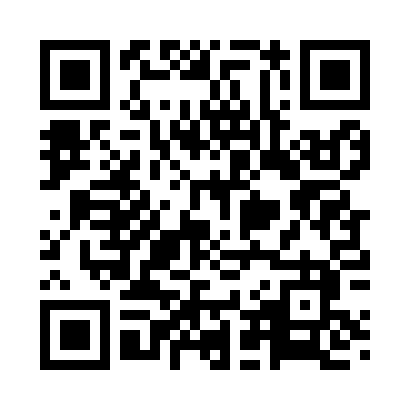 Prayer times for Weatherly Park, Georgia, USAMon 1 Jul 2024 - Wed 31 Jul 2024High Latitude Method: Angle Based RulePrayer Calculation Method: Islamic Society of North AmericaAsar Calculation Method: ShafiPrayer times provided by https://www.salahtimes.comDateDayFajrSunriseDhuhrAsrMaghribIsha1Mon5:086:281:335:138:399:592Tue5:086:281:345:148:399:593Wed5:096:291:345:148:399:594Thu5:096:291:345:148:399:595Fri5:106:301:345:148:389:586Sat5:106:301:345:148:389:587Sun5:116:311:345:148:389:588Mon5:126:311:355:158:389:579Tue5:126:321:355:158:389:5710Wed5:136:321:355:158:379:5711Thu5:146:331:355:158:379:5612Fri5:146:331:355:158:379:5613Sat5:156:341:355:158:379:5514Sun5:166:341:355:168:369:5515Mon5:176:351:355:168:369:5416Tue5:176:361:365:168:359:5317Wed5:186:361:365:168:359:5318Thu5:196:371:365:168:349:5219Fri5:206:371:365:168:349:5120Sat5:216:381:365:168:339:5121Sun5:216:391:365:168:339:5022Mon5:226:391:365:168:329:4923Tue5:236:401:365:168:329:4824Wed5:246:401:365:168:319:4825Thu5:256:411:365:168:319:4726Fri5:266:421:365:168:309:4627Sat5:266:421:365:168:299:4528Sun5:276:431:365:168:289:4429Mon5:286:441:365:168:289:4330Tue5:296:441:365:168:279:4231Wed5:306:451:365:168:269:41